02-161 Урал-43206 4х4 многоцелевой бортовой автомобиль гп до 4.2 тн, прицеп до 5 тн, мест 3 и 27 в кузове, вес: снаряженный 7.955 тн, полный 12.38 тн, ЯМЗ-236М2/НЕ2 180/230 лс, 80 км/час, УралАЗ г. Миасс, 1995-15 г.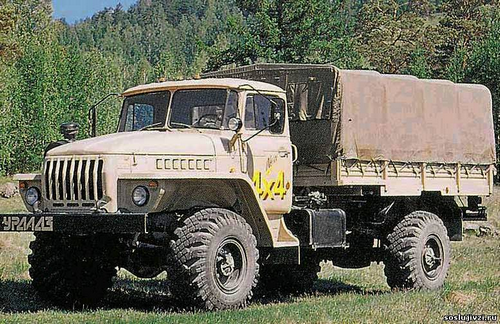  Стараясь расширить сбыт своей продукции в 1995 году уральцы запустили в серию двухосную модель Урал-43206 (4x4). Урал-43206 — двухосная версия базового трехосного тягача Урал-4320. Обе модели полностью унифицированы по узлам и агрегатам. Автомобиль Урал-43206 многоцелевого назначения предназначен для перевозки различных грузов, людей, буксирования прицепов и прицепных систем по все видам дорог и местности.  До сертификации грузовик имел индекс "4325". Первые экспериментальные образцы оснастили двигателями КамАЗ-740, но серийные грузовики с этим двигателем не выпускались.Грузовик, колесная база которого составляет 4405 мм, в своей бортовой платформе может перевозить до 4,2 т груза (грузоподъемность шасси 5,5 т), способен буксировать 8-тонный прицеп.  Изначально Урал-43206 выпускался с двигателями ЯМЗ-236МЗ мощностью 180 л.с. (модификация Урал-43206-10) и ЯМЗ-238 мощностью 240 лс (модификация Урал-43206-31, отличалась удлиненным капотом). Позже им на смену пришли версии Урал-43206-41 с двигателем ЯМЗ-236НЕ2, Урал-43206-61 с двигателем ЯМЗ-65654 мощностью 230 л.с. и Урал-43206-71 с двигателем ЯМЗ-53622.10 мощностью 240 л.с. Двигатель агрегатируется с 5-ступенчатой коробкой передач и 2-ступенчатой (с понижающей передачей) раздаточной коробкой, оснащенной мсжосевым блокируемым дифференциалом. Подвеска неразрезиых мостов - рессорная, имеется централизованная система регулирования давления воздуха в шинах. В кузове машины на откидных скамейках могут разместиться 27 человек. Имеются моторный тормоз-замедлитель и пнсвмогидравлический усилитель вприводе барабанных тормозов. Полная масса автомобиля - 12,1 т, дорожный просвет - 360 мм, колесная база - 4405 мм. По требованию заказчика автомобиль может комплектоваться лебедкой (максимальное тяговое усилие 10-11 т.с., длина троса 60 м), двигателем ЯМЗ-236БЕ2 мощностью 250 л.с. с соответствующим изменением тягово-динамических характеристик. На шасси Урал-43206-0111-** выпускают разнообразную спецтехнику, вахтовые автобусы, пожарные автомобили, роторные снегоочистители и т.д. Модельный ряд также включает версии с двухрядными кабинами, обозначаемые индексом Урал 43206-0551-**. Безусловно, выходя на рынок полноприводных двухосных автомобилей 4x4, УралАЗ вступал в конкурентную борьбу с уже обосновавшимися в этом секторе ГАЗом. Тем не менее, былисвои преимущества и у «Урала» - Урал-43206 в большинстве деталей совместим с Урал-4320, что облегчает его эксплуатацию и техническое обслуживание.Технические характеристики шасси Урал-43206-41   1. * Для автомобиля и шасси Урал-43206-41 с лебедкой.
* Параметры масс, допускаемые конструкцией узлов и агрегатов (согласовываются с ОАО «АЗ «Урал» при оформлении «Протокола размещения применения шасси в изделии потребителя»)
* По дорогам 1-4 категорий.
*4 При применении радиальных шин КАМА-УРАЛ, КАМА-1260, КАМА-1260-1 *5 Контрольный расход топлива определяется по методике ГОСТ 20306-90, служит для определения технического состояния автомобиля и не является эксплуатационной нормой.
*6 Устанавливается по требованию.
* Изделия в негерметичном исполнении. ПараметрыУрал-43206-0111-41Урал-43206-1151-41 (шасси)Масса перевозимого груза на автомобиле без надставных бортов и отбойного козырька, кг4200Масса размещаемого и перевозимого груза на шасси, кг5500Масса снаряженная7955/8455*16935/7435*1Полная масса автомобиля с грузом, водителем и пассажирами (225 кг), кг12 38012660/13 300*2Распределение массы снаряженного автомобиля с доп. оборудованием , кг:на передний мост на заднюю мост4820313546352300Распределение массы автомобиля полной массой, кг: на передний мост на задний мост526071205085/5300*27575/8000*2Допустимая полная масса буксируемого прицепа, кг5000/7000*35000/7000*3Макс. скорость движения при полной массе, км/ч: автомобиля автопоезда80/85 *47580/85 *475Контрольный расход топлива*5 автомобиля (шасси) при скорости 60 км/ч на 100 км, л, не более2424Запас хода по контрольному расходу топлива автомобиля (шасси) при скорости 60 км/ч, км14751475Тормозной путь при движении со скоростью 60 км/ч, м, не более:при полной массе автомобиля при полной массе автопоезда36,738,536,738,5Макс. подъем, преодолеваемый автомобилем, градусов, (%),:при полной массе автомобиля при полной массе автопоезда30 (58)19 (34)30 (58)19 (34)Наименьший радиус поворота по оси следа переднего внешнего колеса, м, не более10,510,5Глубина преодолеваемого брода с твердым дном, м0,70,7Модель, типДвигатель: ЯМЗ-236НЕ2-3, с воспламенением от сжатия, 4-тактный, с турбонаддувом, V- образный, 6-цилиндровыйДвигатель: ЯМЗ-236НЕ2-3, с воспламенением от сжатия, 4-тактный, с турбонаддувом, V- образный, 6-цилиндровыйРабочий объем, л11,1511,15Номинальная мощность, кВт (л.с.), не менее169 (230)169 (230)Максимальный крутящий момент, Н.м (кгс.м), не менее883 (90)883 (90)Номинальная частота вращения, мин-12080-21502080-2150Частота вращения, соответствующая макс. крутящему моменту -1 , мин1100-13001100-1300Система смазки двигателясмешанная, под давлением и разбрызгиванием с охлаждением масла в жидкостномасляном теплообменникесмешанная, под давлением и разбрызгиванием с охлаждением масла в жидкостномасляном теплообменникеОсновной топливный бак, л300 (заправочная емкость 280)300 (заправочная емкость 280)Доп. топливный бак, л*660 (заправочная емкость 56)60 (заправочная емкость 56)Система питания двигателя воздухомс фильтром очистки воздуха сухого типа со сменным картонным фильтрующим элементом, охлаждением надувочного воздуха и индикатором засоренностис фильтром очистки воздуха сухого типа со сменным картонным фильтрующим элементом, охлаждением надувочного воздуха и индикатором засоренностиСистема выпуска газовс глушителем шума, конец выпускной трубы направлен вправос глушителем шума, конец выпускной трубы направлен вправоСистема охлажденияжидкостная, закрытого типа, с принудительной циркуляцией охлаждающей жидкости. Радиатор трубчато-ленточныйжидкостная, закрытого типа, с принудительной циркуляцией охлаждающей жидкости. Радиатор трубчато-ленточныйТрансмиссия. СцеплениеЯМЗ-182, фрикционное, сухое, однодисковое, с диафрагменной пружиной вытяжного типаЯМЗ-182, фрикционное, сухое, однодисковое, с диафрагменной пружиной вытяжного типаКоробка передач, передаточные числаЯМЗ-236У, механическая, трехходовая, пятиступенчатая с синхронизаторами на 2-й, 3-й, 4-й и 5-й передачах1-я-5,22; 2-я-2,90; 3-я-1,52; 4-я-1,00 5-я 1-0,664; Зю Х.-5,22ЯМЗ-236У, механическая, трехходовая, пятиступенчатая с синхронизаторами на 2-й, 3-й, 4-й и 5-й передачах1-я-5,22; 2-я-2,90; 3-я-1,52; 4-я-1,00 5-я 1-0,664; Зю Х.-5,22Раздаточная коробка передаточные числаМеханическая, двухступенчатая, с ме- жосевым цилиндрическим блокируемым дифференциалом, распределяющим момент между передним мостом и задним мостом в отношении 1:2 с постоянно включенным приводом на передний мост: высшая передача - 1,21, низшая - 2,15Механическая, двухступенчатая, с ме- жосевым цилиндрическим блокируемым дифференциалом, распределяющим момент между передним мостом и задним мостом в отношении 1:2 с постоянно включенным приводом на передний мост: высшая передача - 1,21, низшая - 2,15Карданная передачаоткрытая, с четырьмя валами, с шарнирами на игольчатых подшипникахоткрытая, с четырьмя валами, с шарнирами на игольчатых подшипникахМостыВедущие, картер моста комбинированный, состоит из литой средней части и запрессованных в нее кожухов полуосей Передний мост управляемый, с шарнирами равных угловых скоростей дискового типа Ведущие, картер моста комбинированный, состоит из литой средней части и запрессованных в нее кожухов полуосей Передний мост управляемый, с шарнирами равных угловых скоростей дискового типа Главная передача передаточное числоДвойная, проходного типа, пара конических шестерен со спиральным зубом и пара цилиндрических косозубых шестерен. Главные передачи всех мостов автомобиля взаимозаменяемыДифференциал — симметричный, конический, с четырьмя сателлитами. Полуоси — полностью разгруженные, соединение со ступицей шлицевое6,77Двойная, проходного типа, пара конических шестерен со спиральным зубом и пара цилиндрических косозубых шестерен. Главные передачи всех мостов автомобиля взаимозаменяемыДифференциал — симметричный, конический, с четырьмя сателлитами. Полуоси — полностью разгруженные, соединение со ступицей шлицевое6,77Ходовая часть Ходовая часть Ходовая часть Рама Штампованная, клепаная Штампованная, клепанаяБуксирные приборыСпереди — жесткие буксирные крюки, сзади — тягово-сцепное устройство двухстороннего действияСпереди — жесткие буксирные крюки, сзади — тягово-сцепное устройство двухстороннего действияПодвеска автомобиля: передняязадняяЗависимая, на двух полуэллиптических рессорах, работающих совместно с двумя гидравлическими амортизаторами двухстороннего действияЗависимая, на двух продольных полуэллиптических рессорах с подрессорниками, работающих совместно с двумя гидравлическими телескопическими амортизаторами двухстороннего действияЗависимая, на двух полуэллиптических рессорах, работающих совместно с двумя гидравлическими амортизаторами двухстороннего действияЗависимая, на двух продольных полуэллиптических рессорах с подрессорниками, работающих совместно с двумя гидравлическими телескопическими амортизаторами двухстороннего действияКолеса514-400 (400Г-508) дисковые, с разъемным ободом, имеющим монтажный ручей и тороидальные посадочные полки533-310 (310-533) дисковые, разъемные, с полуглубоким ободом, с тороидальными посадочными полками, с центрированием по фаскам крепежных отверстий, вылет 100 мм514-400 (400Г-508) дисковые, с разъемным ободом, имеющим монтажный ручей и тороидальные посадочные полки533-310 (310-533) дисковые, разъемные, с полуглубоким ободом, с тороидальными посадочными полками, с центрированием по фаскам крепежных отверстий, вылет 100 ммШиныВ соответствии с комплектностью автомобиля:а) 500/70-508 (1200х500-508) модели ИД- П284, 156J НС16 широкопрофильные с регулируемым давлением, грузоподъемностью 39 227 Н (4000 кгс)б) 425/85R21 146J, (НС14/РЯ14) КАМА- 1260, пневматические, радиальные, камерные, широкопрофильные, с рисунком протектора повышенной проходимости, с регулируемым давлением, максимальная допускаемая нагрузка 32,36 кН (3300 кгс)В соответствии с комплектностью автомобиля:а) 500/70-508 (1200х500-508) модели ИД- П284, 156J НС16 широкопрофильные с регулируемым давлением, грузоподъемностью 39 227 Н (4000 кгс)б) 425/85R21 146J, (НС14/РЯ14) КАМА- 1260, пневматические, радиальные, камерные, широкопрофильные, с рисунком протектора повышенной проходимости, с регулируемым давлением, максимальная допускаемая нагрузка 32,36 кН (3300 кгс)Номинальное давление воздуха в шинах 500/70-508 (1200х500-508) модели ИП284, 156J НС16, МПа (кгс/см2): переднего моста заднего моста0,34 (3,5) 0,52 (5,3)0,34 (3,5) 0,52 (5,3)Номинальное давление воздуха в шинах 425/85R21 146J, (HC14/PR14) КАМА-1260 переднего моста / заднего моста0,36 (3,7) / 0,55 (5,6)0,36 (3,7) / 0,55 (5,6)Расположение держателя запасного колесаВертикальное, установлен за кабинойВертикальное, установлен за кабиной Рулевое управление  Рулевое управление  Рулевое управление Тип передачиМеханический, с гидравлическим усилительным механизмомМеханический, с гидравлическим усилительным механизмомРулевой механизм, передаточное числовинт-шариковая гайка-рейка- сектор 23,55винт-шариковая гайка-рейка- сектор 23,55Усилительный механизмГидравлический, двухстороннего действия с клапаном управления золотникового типа, установленным на картере рулевого механизмаГидравлический, двухстороннего действия с клапаном управления золотникового типа, установленным на картере рулевого механизмаНасос усилительного механизмаЛопастного типа, двойного действия, роторного типа, привод от коленчатого вала двигателяЛопастного типа, двойного действия, роторного типа, привод от коленчатого вала двигателяУстановка передних управяемых колесРазвал колес - 1°, поперечный наклон шкворня — 6°, схождение колес по ободу — 1-3 ммРазвал колес - 1°, поперечный наклон шкворня — 6°, схождение колес по ободу — 1-3 ммТормозные системыТормозные системыТормозные системыРабочая тормозная системаДвухконтурная, со смешанным (пневмо- гидравлическим) приводом тормозов автомобиля. Колесные тормозные механизмы барабанного типаДвухконтурная, со смешанным (пневмо- гидравлическим) приводом тормозов автомобиля. Колесные тормозные механизмы барабанного типаЗапасная тормозная системаОдин из контуров рабочей тормозной системыОдин из контуров рабочей тормозной системыСтояночная тормозная системаМеханическая, с пневмоприводом к крану управления стояночным тормозом прицепа. Тормозной механизм барабанного типа, установлен на выходном валу раздаточной коробкиМеханическая, с пневмоприводом к крану управления стояночным тормозом прицепа. Тормозной механизм барабанного типа, установлен на выходном валу раздаточной коробкиВспомогательная тормозная системаТормоз замедлитель моторного типа, компрессионный, устанавливается в системе выпуска газов. Привод пневматический с одновременным отключением подачи топлива в двигательТормоз замедлитель моторного типа, компрессионный, устанавливается в системе выпуска газов. Привод пневматический с одновременным отключением подачи топлива в двигательЭлектрооборудование Электрооборудование Электрооборудование  Схема проводкиОднопроводная, отрицательные клеммы источников тока соединены с «массой» автомобиля. Номинальное напряжение 24 ВОднопроводная, отрицательные клеммы источников тока соединены с «массой» автомобиля. Номинальное напряжение 24 ВГенераторГ-273В1 или 1322.3771, переменного тока, мощностью 1000 Вт или 6582.3701-02 мощностью 2000 Вт, работает со встроенным регулятором напряженияГ-273В1 или 1322.3771, переменного тока, мощностью 1000 Вт или 6582.3701-02 мощностью 2000 Вт, работает со встроенным регулятором напряженияРегулятор напряжения2712.3702, полупроводниковый, бесконтактный, с двумя уровнями настройки напряжения2712.3702, полупроводниковый, бесконтактный, с двумя уровнями настройки напряженияАккумуляторные батареиДве, 6СТ-190 (6СТ-190А, или 6СТ-190АП, или 6СТ-190АЗ)Две, 6СТ-190 (6СТ-190А, или 6СТ-190АП, или 6СТ-190АЗ)Выключатель аккумуляторных батарей1402.3737, с дистанционным управлением из кабины1402.3737, с дистанционным управлением из кабиныСтартер2562.3708-30, герметичный, мощностью 8,2 кВт (11,5 л.с.) с электромагнитным тяговым реле с дистанционным управлением2562.3708-30, герметичный, мощностью 8,2 кВт (11,5 л.с.) с электромагнитным тяговым реле с дистанционным управлениемФара401.3711 (671.3711) *7401.3711 (671.3711) *7Фонари боковых указателей поворота и знака автопоезда511-3726010 *7511-3726010 *7Передние фонариДва, ПФ133-АБ или ПФ130Б, двухсекционные, с лампами габаритного огня и указателя поворотаДва, ПФ133-АБ или ПФ130Б, двухсекционные, с лампами габаритного огня и указателя поворотаЗадние фонариДва 7462.3716 - правый, 7472.3716*7 - левый, 3-секционные, с функциями заднего габаритного огня, указателя поворота, заднего контурного (габаритного) огня, стоп-сигнала, огня заднего хода, заднего противотуманного фонаря, светоотражающего устройства и бокового габаритного фонаряДва 7462.3716 - правый, 7472.3716*7 - левый, 3-секционные, с функциями заднего габаритного огня, указателя поворота, заднего контурного (габаритного) огня, стоп-сигнала, огня заднего хода, заднего противотуманного фонаря, светоотражающего устройства и бокового габаритного фонаряФонарь освещения номерного знакаДва, ФП134Б или ФП131 АБ*7Два, ФП134Б или ФП131 АБ*7Кабина и платформаКабина и платформаКабина и платформа Кабина Трехместная, металлическая с отопителем Трехместная, металлическая с отопителем Платформа   Металлическая, с откидными и съемными боковыми и задним бортами, боковыми решетками, оборудована откидными боковыми сиденьями и съемным средним сиденьем, кнопкой сигнала к водителю, розеткой для переносной лампы, дугами тента, тентом, решетками для крепления канистр, кронштейнами для крепления шанцевого инструмента, жесткого буксира Платформа   Металлическая, с откидными и съемными боковыми и задним бортами, боковыми решетками, оборудована откидными боковыми сиденьями и съемным средним сиденьем, кнопкой сигнала к водителю, розеткой для переносной лампы, дугами тента, тентом, решетками для крепления канистр, кронштейнами для крепления шанцевого инструмента, жесткого буксираНетКоличество мест для перевозки людей 27Количество мест для перевозки людей 27НетВнутренние размеры платформы, мм: длина ширина высота бортов3900х2462х6003900х2462х600Специальное оборудованиеСпециальное оборудованиеСпециальное оборудованиеКоробка отбора мощности от коробки передач*6Механическая, одноступенчатая, с пневматическим приводом управления в двух вариантах исполнения:- с насосом типа НШ-32 У3Л (левого вращения)- с фланцем для присоединения карданного вала. Частота вращения выходного вала коробки отбора мощности составляет 0,946 частоты вращения коленчатого вала двигателя.- с валом с внутренними шлицами для подсоединения насосов (в состоянии поставки фланец КОМ заглушен технологической крышкой)Отбираемая мощность 22 кВт (30 л.с.).  Механическая, одноступенчатая, с пневматическим приводом управления в двух вариантах исполнения:- с насосом типа НШ-32 У3Л (левого вращения)- с фланцем для присоединения карданного вала. Частота вращения выходного вала коробки отбора мощности составляет 0,946 частоты вращения коленчатого вала двигателя.- с валом с внутренними шлицами для подсоединения насосов (в состоянии поставки фланец КОМ заглушен технологической крышкой)Отбираемая мощность 22 кВт (30 л.с.).  Коробка дополнительного отбора мощности*6Механическая, с пневматическим приводом управления, включается через скользящую муфту от первичного вала раздаточной коробки. Обеспечивается отбор до 40% максимальной мощности двигателя. Допускается отбор мощности в движении с соответствующим снижением тягово-динамических качествМеханическая, с пневматическим приводом управления, включается через скользящую муфту от первичного вала раздаточной коробки. Обеспечивается отбор до 40% максимальной мощности двигателя. Допускается отбор мощности в движении с соответствующим снижением тягово-динамических качествЛебедка*6Барабанного типа с червячным редуктором и ленточным тормозом, привод через карданную передачу от коробки дополнительного отбора мощности. Рабочая длина троса — 60 м, диаметр троса — 17,5 мм. Выдача троса назад. Тяговое усилие на третьем ряду намотки троса 68,6-88,2 кН (7-9 тс) ограниченное предохранительным штифтомБарабанного типа с червячным редуктором и ленточным тормозом, привод через карданную передачу от коробки дополнительного отбора мощности. Рабочая длина троса — 60 м, диаметр троса — 17,5 мм. Выдача троса назад. Тяговое усилие на третьем ряду намотки троса 68,6-88,2 кН (7-9 тс) ограниченное предохранительным штифтомБлок лебедки*6Канатный одноручьевойКанатный одноручьевойСистема регулирования давления воздуха в шинахОбеспечивает регулирование давление воздуха в шинах из кабины водителя краном управления или электропневмоклапаномОбеспечивает регулирование давление воздуха в шинах из кабины водителя краном управления или электропневмоклапаном